                                                    ΠΡΟΣΚΛΗΣΗ ΕΚΔΗΛΩΣΗΣ ΕΝΔΙΑΦΕΡΟΝΤΟΣ              			     • Με κάθε προσφορά να κατατίθεται από το ταξιδιωτικό γραφείο απαραιτήτως και Υπεύθυνη Δήλωση, ότι διαθέτει ειδικό σήμα λειτουργίας, το οποίο
βρίσκεται σε ισχύ. Κλειστές σε έντυπη μορφή ή με e-mail στο σχολείο.                                                                                                     Η Διευθύντρια του σχολείου                                                                                             Βασιλική Τλα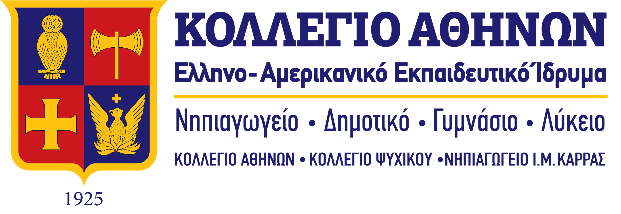 Ημερομηνία: 13.12.23Αρ. Πρωτ.: 251ΠΡΟΣ:  Τουριστικά Γραφεία(μέσω ιστοσελίδας Δ.Δ.Ε. Β΄ Αθήνας)1ΣΧΟΛΕΙΟ    ΙΔΙΩΤΙΚΟ-ΙΣΟΤΙΜΟ ΓΥΜΝΑΣΙΟ-ΚΟΛΛΕΓΙΟ ΑΘΗΝΩΝ                                                                                                                             2ΠΡΟΟΡΙΣΜΟΣ/ΟΙ-ΗΜΕΡΟΜΗΝΙΑ ΑΝΑΧΩΡΗΣΗΣ ΚΑΙ ΕΠΙΣΤΡΟΦΗΣΠΑΡΙΣΙΑΝΑΧΩΡΗΣΗ: 21.2.24 (ΠΡΩΙ)ΕΠΙΣΤΡΟΦΗ: 24.2.24 (ΑΠΟΓΕΥΜΑ)3ΠΡΟΒΛΕΠΟΜΕΝΟΣ ΑΡΙΘΜΟΣ ΣΥΜΜΕΤΕΧΟΝΤΩΝ(ΜΑΘΗΤΕΣ-ΚΑΘΗΓΗΤΕΣ)ΜΑΘΗΤΕΣ:  31ΚΑΘΗΓΗΤΕΣ: 44ΜΕΤΑΦΟΡΙΚΟ ΜΕΣΟ/Α-ΠΡΟΣΘΕΤΕΣ ΠΡΟΔΙΑΓΡΑΦΕΣΑΕΡΟΠΟΡΙΚΑ ΕΙΣΙΤΗΡΙΑ: ΑΘΗΝΑ-ΠΑΡΙΣΙ-ΑΘΗΝΑΜΕΤΑΦΟΡΕΣ ΜΕ ΠΟΥΛΜΑΝ:-ΑΠΟ ΤΟ ΑΕΡΟΔΡΟΜΙΟ ΤΟΥ ΠΑΡΙΣΙΟΥ ΣΤΟ ΞΕΝΟΔΟΧΕΙΟ  ΚΑΙ ΠΡΟΣ ΤΟ ΑΕΡΟΔΡΟΜΙΟ ΚΑΤΑ ΤΗΝ ΕΠΙΣΤΡΟΦΗ-ΠΕΡΙΗΓΗΣΗ ΤΗΣ ΠΟΛΗΣ ΤΟΥ ΠΑΡΙΣΙΟΥ ΜΕ ΠΟΥΛΜΑΝ ΚΑΙ ΞΕΝΑΓΗΣΗ ΑΠΟ ΕΠΑΓΓΕΛΜΑΤΙΑ ΞΕΝΑΓΟ5ΚΑΤΗΓΟΡΙΑ ΚΑΤΑΛΥΜΑΤΟΣ-ΠΡΟΣΘΕΤΕΣ ΠΡΟΔΙΑΓΡΑΦΕΣ(ΜΟΝΟΚΛΙΝΑ/ΔΙΚΛΙΝΑ/ΤΡΙΚΛΙΝΑ-ΠΡΩΙΝΟ Ή ΗΜΙΔΙΑΤΡΟΦΗ) ΔΙΚΛΙΝΑ (ΓΙΑ ΜΑΘΗΤΕΣ) ΚΑΙ ΤΡΙΚΛΙΝΑ ΣΕ ΠΕΡΙΠΤΩΣΗ ΜΟΝΟΥ ΑΡΙΘΜΟΥ ΜΑΘΗΤΩΝ ΑΠΟ ΤΟ ΙΔΙΟ ΦΥΛΟ ΚΑΙ ΜΟΝΟΚΛΙΝΑ ΓΙΑ ΤΟΥΣ ΣΥΝΟΔΟΥΣ ΚΑΘΗΓΗΤΕΣ, ΣΕ ΚΕΝΤΡΙΚΟ ΞΕΝΟΔΟΧΕΙΟ 4* ΣΤΟ ΠΑΡΙΣΙ ΜΕ ΠΡΩΙΝΟ ΣΕ ΜΠΟΥΦΕ6ΛΟΙΠΕΣ ΥΠΗΡΕΣΙΕΣ (ΠΡΟΓΡΑΜΜΑ, ΠΑΡΑΚΟΛΟΥΘΗΣΗ ΕΚΔΗΛΩΣΕΩΝ, ΕΠΙΣΚΕΨΗ ΧΩΡΩΝ, ΓΕΥΜΑΤΑ κ.τ.λ.))-ΠΡΟΚΡΑΤΗΣΗ ΕΙΣΙΤΗΡΙΩΝ ΓΙΑ ΤΟ ΜΟΥΣΕΙΟ ΤΟΥ ΛΟΥΒΡΟΥ ΚΑΙ ΞΕΝΑΓΗΣΗ ΑΠΟ ΕΠΑΓΓΕΛΜΑΤΙΑ ΞΕΝΑΓΟ -ΕΙΣΙΤΗΡΙΑ ΓΙΑ ΚΡΟΥΑΖΙΕΡΑ ΜΕ Bateaux Mouches 7ΥΠΟΧΡΕΩΤΙΚΗ ΑΣΦΑΛΙΣΗ ΕΠΑΓΓΕΛΜΑΤΙΚΗΣ ΑΣΤΙΚΗΣ ΕΥΘΥΝΗΣ ΔΙΟΡΓΑΝΩΤΗΝΑΙ8ΠΡΟΣΘΕΤΗ ΠΡΟΑΙΡΕΤΙΚΗ ΑΣΦΑΛΙΣΗ ΚΑΛΥΨΗΣΕΞΟΔΩΝ ΣΕ ΠΕΡΙΠΤΩΣΗ ΑΤΥΧΗΜΑΤΟΣ  Ή ΑΣΘΕΝΕΙΑΣ (ΤΑΞΙΔΙΩΤΙΚΗ ΑΣΦΑΛΙΣΗ)ΝΑΙ9ΤΕΛΙΚΗ ΣΥΝΟΛΙΚΗ ΤΙΜΗ ΟΡΓΑΝΩΜΕΝΟΥ ΤΑΞΙΔΙΟΥ(ΣΥΜΠΕΡΙΛΑΜΒΑΝΟΜΕΝΟΥ  Φ.Π.Α.)ΝΑΙ10ΕΠΙΒΑΡΥΝΣΗ ΑΝΑ ΜΑΘΗΤΗ (ΣΥΜΠΕΡΙΛΑΜΒΑΝΟΜΕΝΟΥ Φ.Π.Α.)ΝΑΙ11ΚΑΤΑΛΗΚΤΙΚΗ ΗΜΕΡΟΜΗΝΙΑ ΚΑΙ ΩΡΑ ΥΠΟΒΟΛΗΣ ΠΡΟΣΦΟΡΑΣΗΜΕΡ/ΝΙΑ:  20.12.23        ΩΡΑ: 15:3012ΗΜΕΡΟΜΗΝΙΑ ΚΑΙ ΩΡΑ ΑΝΟΙΓΜΑΤΟΣ ΠΡΟΣΦΟΡΩΝΗΜΕΡ/ΝΙΑ:  21.12.23        ΩΡΑ: 08:30